     
Los Calis
Una paloma blanca

Intro: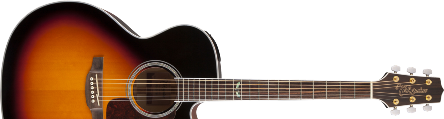    SOLEstrofa 1:  SOL                      MIm     Tú decía que me amabas, pero  SOL                                       RE7   era mentira y con otro me engañabas, cierto.  DO                                  SOL   Hoy ya no quiero más pensar en el ayer  RE7                          ↓            SOL SOL7   y yo sé bien que con el tiempo, te olvidaré.Estribillo:  DO                                                       SOL   Una paloma blanca que yo tenía, cuando quería se me escapaba.                      RE7                       SOL SOL7   Por sus besos yo moría, sus besos que me engañaban.  DO                                                       SOL   Una paloma blanca que yo tenía, cuando quería se me escapaba.                    RE7                  SOL   Y la vi pasar un día, con un palomo volaba.Estrofa 2:  SOL                     MIm     Va pasando el tiempo y veo   SOL                                           RE7   que andas perdida por la vida, sola y sin consuelo.  DO                                  SOL   Me dicen todos que de mano en mano vas  RE7                       ↓                 SOL SOL7   tu corazón ya tiene precio, no hay más que habla.Estribillo:  DO                                                       SOL   Una paloma blanca que yo tenía, cuando quería se me escapaba.                      RE7                       SOL SOL7   Por sus besos yo moría, sus besos que me engañaban.  DO                                                       SOL   Una paloma blanca que yo tenía, cuando quería se me escapaba.                    RE7                  SOL   Y la vi pasar un día, con un palomo volaba.Solo:   SOL  MIm  SOL  RE7    DO   SOL  RE7  SOL SOL7Estribillo: (x2)  DO                                                       SOL   Una paloma blanca que yo tenía, cuando quería se me escapaba.                      RE7                       SOL SOL7   Por sus besos yo moría, sus besos que me engañaban.  DO                                                       SOL   Una paloma blanca que yo tenía, cuando quería se me escapaba.                    RE7                  SOL   Y la vi pasar un día, con un palomo volaba.